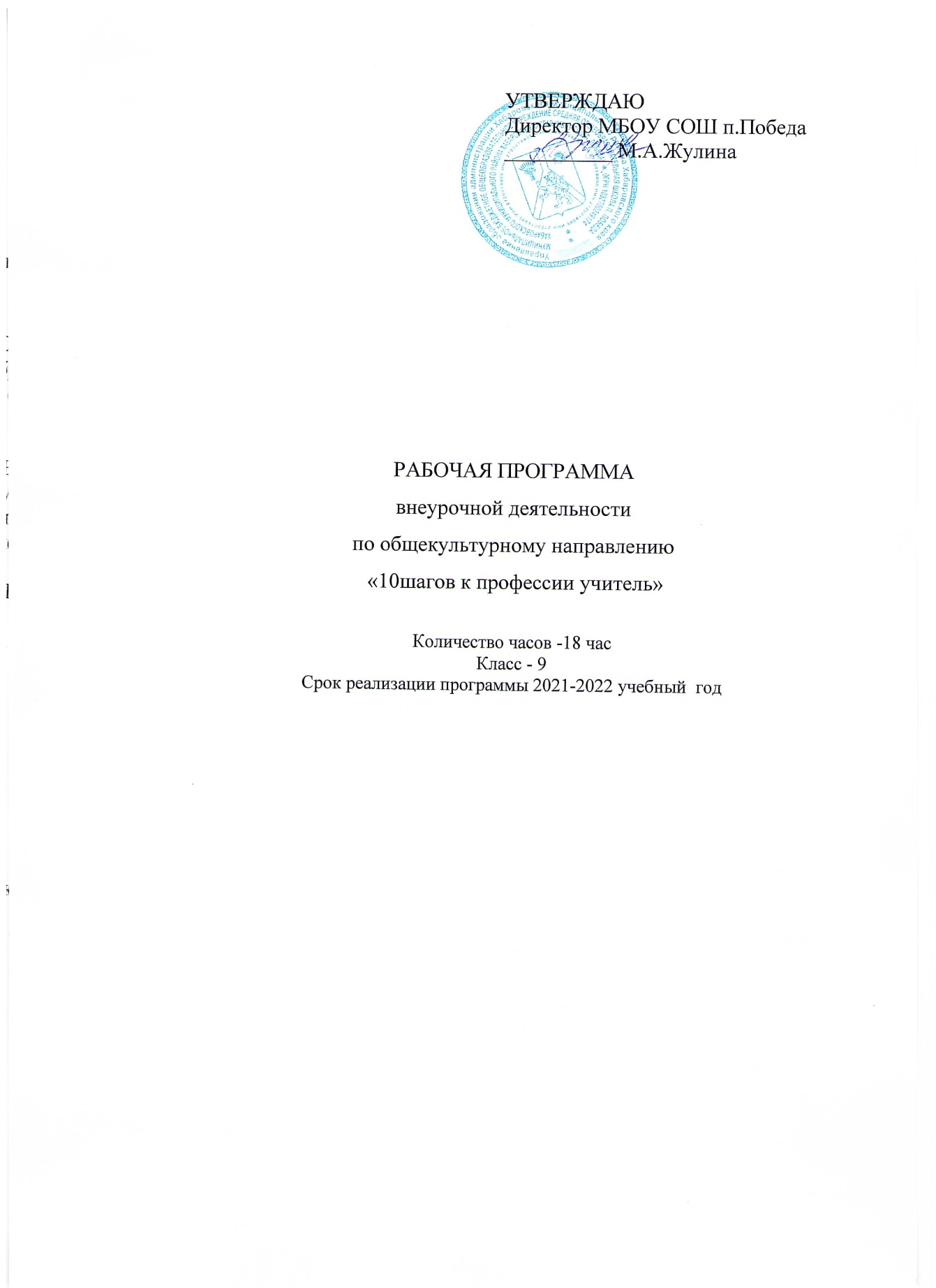 РАБОЧАЯ ПРОГРАММАвнеурочной деятельности «Биология вокруг нас»направление- эколого-краеведческоеПояснительная запискаКурс «Биология вокруг нас» позволит учащимся познакомиться с основными наиболее значимыми объектами живой природы родного края и их ролью для окружающей природы и человека как её части.Занятия создадут условия для формирования навыков грамотного, бережного обращения с объектами живой природы.Цели курса - формирование расширенного представления о многообразии растительного и животного мира, развитие ценностно-ориентированного отношения к живой природе.Задачи курса:Создать условия для знакомства учащихся с многообразием растительного мира. Отметить значимость растений для всего ж и вою и для жизни человека.Помочь учащимся осознать практическую и личностную значимость разнообразия животных и его значения для всего окружающего мира и что века.Содействовать развитию у школьников умения работать на практике с наглядным материалом (гербарии, рисунки, иллюстрации, таблицы, муляжи, живые объекты растений, грибов и животных).Создать условия для знакомства учащихся с основными методиками изучения объектов живой природы. Закрепить правила поведения на экскурсии, познакомить с выполнением лабораторных и практических работ, самостоятельных исследований.Обеспечить условия для воспитания и развития чувства личной ответственности за природу родного края и бережного отношения к ней. Содействовать знакомству с краснокнижными объектами Ульяновской области среди представителей растений и животных.Помочь развитию у школьников культуры обращения и ухода ы комнатными растениями и домашними животными.Способствовать развитию необходимых практических навыков грамотного обращения с живой природой: принципы сбора грибов, луговых цветов, первоцветов, правила поведения в лесу, на водоеме.Создать условия для развития творческих способностей учащихся.Ведущие идеи раздела:в природе все связано со всем;в природе все разумно;в природе ничто не происходит напрасно;природа нуждается в защите;не будет природы - не будет человека.Формы проведения занятий.Преподавание курса в основном должно проводиться с использованием активных методов обучения. Курс «Биология вокруг нас » включает 1 лабораторную и 4 практических работы, 2 экскурсии на природу, 5 виртуальных экскурсий и 2 акции с выходом в природу. Значительная роль на занятиях отведена на постановку и разрешение проблемных вопросов. В рамках курса может проводиться урок-размышление. Развить у учащихся умение работать в коллективе поможет выполнение работы в группе и в парах.Учитывая возрастные особенности учащихся 5-го класса, среди методов обучения широко представлены игры, конкурсы, творческие задания (дидактические игры, уроки-путешествия, биологическая гостиная, конкурсные задания и т.д.).Формы учета знаний:ответы учащихся на проблемные вопросы по ходу занятия;выводы практических работ, виртуальных экскурсий;выполнение творческих отчетов об экскурсиях и акциях в природе;самостоятельные мини-проекты учащихся.Результаты обучения курса (знания, умения, навыки).Учащиеся в течение курса приобретает знания:о практической значимости и некоторых особенностях наиболее распространенных и важных для человека групп растений и животных таких, как злаки, овощи, фрукты и ягоды, лекарственные растения, декоративные растения, сельскохозяйственные животные;об отличительных особенностях растений и животных разных сред обитания нашей области таких, как растения леса, растения луга, растения водоема, растения степи, воздушно-наземные животные, водные животные, почвенные животные;об охране редких растений и животных Ульяновской области и России.2. Учащиеся в течение курса приобретают умения и навыки:находить отличительные черты растений и животных разных экологических групп, а также объяснять предназначение этих особенностей;самостоятельно применять правила ухода за комнатными растениями и домашними животными,правильно ухаживать за сельскохозяйственными растениями и животными (что особенно важно для сельских школ);применять на практике полезные свойства растений (съедобных, лекарственных и декоративных);излагать самостоятельно подготовленный материал, делать презентацию собственного творчества.Содержание курсаВведение (2 часа)«Живая и неживая природа вокруг нас»Отличия живой природы от объектов неживой природы. Сравнение живых и неживых объектов. Значение и многообразие проявлений жизни ни Земле.Экскурсия в парковую зону (пригородную зону, пришкольный участок) «Многоцветье жизни».Тема 1. «Без растений - никуда» (9 часов)Практически значимые группы растений для человека, растения, выращиваемые человеком. Растения, используемые в пищу: овощи, фрукты и ягоды, злаки. Витамины естественные и искусственные. Правильное питание.Лекарственные, декоративные и комнатные растения.Растения перечисленных групп, произрастающие на территории Улья невской области.Практическая работа № 1 «Сотвори красоту сам». Изучение декоративных растений, составление цветочных композиций, икебана.Практическая работа № 2 «Я умею и могу ухаживать за комнатными растениями».Практическая работа № 3 «Размножение комнатных растений».Лабораторная работа N9 1 «Из чего ты, каша?». Знакомство со злаковыми растениями и зерновыми культурами.«Во саду ли в огороде». Изучение многообразия овощных культур и их значения для человека.Конкурс-презентация «Мой любимый фрукт». Изучение многообразия фруктово-ягодных культур и их значения для человека.Праздник урожая «Щедрая осень».Тема 2. «Растения - наши зеленые соседи по планете» (9 часов)Климатические особенности различных мест произрастания растений. Отличительные особенности растений леса, луга, водоема, степи, пустыни. Основные представители этих групп (на примере 5-6 растений). Климатические зоны Ульяновской области, преобладающие виды растений. Редкие и исчезающие растения. Красная книга растений Ульяновской области.Виртуальная экскурсия №1 «Изучение растений леса» (на примере 5- 6 растений).Виртуальная экскурсия. №2 «Изучение растений луга».Виртуальная экскурсия №3 «Изучение растений водоема».Виртуальная экскурсия №4 «Изучение растений степи».Биологическая гостиная «Кактусы - гости из пустыни». Особенности растений пустыни и правила ухода за кактусами.Итоговая дидактическая игра «Все ли я знаю о растениях?».Тема 3. «Эти удивительные грибы» (2 часа)Съедобные и несъедобные грибы Ульяновской области. Правила сбора грибов. Разнообразие форм грибов (мукор, пеницилл, дрожжи, трутовик). Полезные и опасные грибы. Многообразие грибов, их значение для человека.Урок-путешествие «Собирай грибы правильно!»Тема 4. «Животные вокруг нас» (9 часов)Отличительные особенности животных наземно-воздушной, почвенной и водной сред обитания. Наиболее важные представители этих групп животных Ульяновской области. Животные, практически значимые для человека (сельскохозяйственные животные). Отличие диких и домашних животных Правила содержания и ухода за сельскохозяйственными и домашними животными. Редкие и исчезающие животные. Красная книга животных Ульяновской области.Виртуальная экскурсия «Животные на земле и в воздухе».Урок-путешествие «Водный животный мир».Урок-путешествие «Мир подземной жизни».Урок-размышление «Дикие и домашние животные: похожи или нет?».Практическая работа №4 «Мы в ответе за тех, кого приручили». Составление правил ухода за домашними животными. Творческий конкурс «Мой питомец - лучше всех!»Акция с выходом в природу «Помоги птицам!».Экскурсия в зоосад, зоопарк, на станцию юных натуралистов и т.д.Тема 5. «Обобщение знаний» (3 часа)Итоги акции «Помоги птицам!». Отчет в виде рисунков, фотографий, докладов, творческих сочинений о строительстве скворечников, кормушек и зимний период года.Акция с выходом на природу «Спаси первоцвет!». Составление листовок, подготовка плакатов, проведение опросов, интервьюирование взрослого населения.Итоговая дидактическая игра «Как прекрасен этот мир, посмотри!».Учебный планВЭ - виртуальная экскурсия, если нет возможности организовать экскурсию в природу.ПРЕДПОЛАГАЕМЫЕ РЕЗУЛЬТАТЫ ОСВОЕНИЯ ПРОГРАММЫ.Учащиеся должны знать:• строение и особенности жизнедеятельности грибов, бактерий, лишайников• о современных проблемах охраны природы;• о современном состоянии растительного мира;• о мониторинге окружающей среды;• об особенностях экологической обстановки в Хабаровском крае;• о воздействии живых систем (бактерий, грибов, лишайников) на здоровье человека;• о мерах по укреплению и сохранению здоровья;• съедобные лекарственные ядовитые растения Хабаровского края.Учащиеся должны уметь:• определять состояние окружающей среды методами биоиндикадии;• выявлять зависимость состояния здоровья от состояния окружающей среды• вести наблюдения в природе;• осуществлять исследовательскую деятельность;• фиксировать результаты исследования в виде исследовательских проектов;• определять растения по морфологическим признакам и с помощью определителей;• оказывать первую доврачебную помощь в случае отравления растениями или грибами;• ухаживать за комнатными растениями;• работать с дополнительной литературой;• обрабатывать статистические данные.Практический выход деятельности учащихся:• создание информационных стендов;• создание и реализация экологических проектов;• просветительская деятельность среди школьников:• участие в областных, городских, районных акцияхТематическое планированиеИНФОРМАЦИОННО-МЕТОДИЧЕСКОЁ ОБЕСПЕЧЕНИЕ:1. Литература для учителяБиология: материалы к урокам-экскурсиям. / В.Г. Бабенко, Е.Ю. Зайцева, А.В. Пахневич, И.А. Савинов. - М.: Изд-во НЦ ЭНАС, 2002. - 288 с.Глебова, В.Д. Организация и проведение экологического практикума со школьниками в 6-8 классах: методические рекомендации / В.Д. Глебова,Н.В. Позднякова. - Ульяновск: УИПКПРО, 2007. - 60 с.Денисов, Г.А. Удивительный мир растений / Г.А. Денисов. - М.: Просвещение, 1981.- 126 с.Калинова, Г.С. Методика обучения биологии: 6-7 кл.: Растения. Бактерии. Грибы. Лишайники / Г.С. Калинова, А.Н. Мягкова. - М.: Аквариум ЛТД, 2001.-224 с.Люнькова, И.М. О чем поведали названия растений (лекарственные растения) / И.М. Люнькова; под ред. Л.П. Анастасовой. - М.: Институт общего образования МО РФ, 1992. - 145 с.Молодова, Л.П. Методика работы с детьми по экологическому воспитанию: пособие для воспитателей дошк. учреждений и учителей нач. шк. / Л.П. Молодова. - Мн.: ООО «Асар» - 2004. - 512 с.Особоохраняемые территории Ульяновской области / под ред. В.В. Благовещенского. Ульяновск: Дом печати, 1997. - 184 с.Прохорова, С.Ю. Изучение растений с младшим школьниками / С.Ю. Прохорова, П.М. Фоминых, Т.В. Чистякова. - Ульяновск: УИПКПРО, 2005.-С. 25-34.Шилова, С.Д. Растения (познавательные задания) / С.Д. Шилова; под редакцией Л.П. Анастасовой. - М.: Институт общего образования МО РФ, 1992,- 96 с.Шорыгина, Т.А. Злаки. Какие они? Книга для воспитателей, гувернеров и родителей (Путешествие в мир природы и развитие речи) / Т.А. Шорыгина. - М.: Издательство ГНОМ и Д, 2005. - 48 с.Шорыгина, Т.А. Овощи. Какие они? Книга для воспитателей, гувернеров и родителей (Путешествие в мир природы и развитие речи) / Т.А. Шорыгина. - М.: Издательство ГНОМ и Д, 2005. - 88 с.Шорыгина, Т.А. Травы. Какие они? Книга для воспитателей, гувернеров и родителей (Серия «Путешествие в мир природы. Развитие речи») / Т.А. Шорыгина. - М.: Издательство ГНОМ и Д, 2005. - 72 с.Пономарева И.Н. Биология: Растения. Бактерии. Грибы. Лишайникики. б класс [Текст]: методическое пособие для учителя / ИН. Пономарева, О.А. Корнилова, В.С. Кучменко. — М.: Вентана-Граф, 2005.Тушина КА. Использование компьютерных технологий в обучении биологии [Текст] / И.А. Тушина II Первое сентября. Биология, 2003. -. .1Ча27-28.Литература для учащихсяБровкина, Е.Т. Атлас родной природы. Животные водоемов и побережий: учебное пособие для школьников младших и средних классов / Е.Т. Бровкина, В.И. Сивоглазов. - М.: Эгмонт Россия, 2001. - 64 с.Бровкина, Е.Т. Рыбы наших водоемов (Твой первый атлас- определитель) / Е.Т. Бровкина, В.И. Сивоглазов. - М.: Дрофа, 2004. - 64 с.Былова, А.М. Экология растений: пособие для учащихся 6 класса общеобразовательной школы / А.М. Былова, Н.И. Шорина; под ред.Н.М. Черновой. - М.: Вентанна-Графф, 2002. - 224 с.Карпатова, Н.Н. Комнатные растения в интерьере / Н.Н. Карпатова. - М: Издательство Московского Университета, 1989. - 187 с.Кивотов, С.А. Юному садоводу / С.А. Кивотов. М.: Детская литература, 1977. - 175 с.Козлова, Т.А. Растения водоема (Твой первый атлас-определитель) / Т.А. Козлова, В.И. Сивоглазов. - М.: Дрофа, 2005. - 63 с.Козлова, Т.А. Растения луга (Твой первый атлас-определитель) / Т.А. Козлова, В.И. Сивоглазов. -М.: Дрофа, 2004. - 64 с.Миловидова, И.В. Цветы вокруг нас / И.В. Миловидова. - Саратов: Приволжское книжное издательство, 1986. - 158 с.Небесный, С.И. Юным овощеводам / С.И. Небесный. - М.: Детская литература, 1988. - 94 с.Акимушкин И.И Занимательная. биология [Текст] / И.И. Акимушкин. — М.: Молодая гвардия, 1972. —304 с.Акимушкин И.И. Мир животных (беспозвоночныё и ископаемые животные). - М.: Мысль, 2004. — 234с.Акимушкин И. И. Мир животных . (млекопитающие или звери) [Текст]/ И.И. Акимушкин. — М.:. Мысль, 2004. 318 сАкимушкин И.И. Мир животных (насекомые, науки, домашние животные) [Текст] / И.И. Акимушкин. — М.: Мысль, 2004. —213 с.Акимушкин И. И Невидимые нити природы [Текст] / И.И. Акимушкин. М.: Мысль, 200. 142 сВерзилин ИМ. По следам Робинзона [Текст] / Н.М. Верзилин. М.: Просвещение, 1994.Занимательные материалы и факты по общей биологии в вопросах и ответах. 5-11 классы [Текст] / авт.-сост.М.М Боднарук, КВ. Ковылина. Волгоград: Учитель, 2007.Кристиаи де Дюв. Путешествие в мир живой клетки [Текст] / Кристиан де Дюв. — М.: Мир, 1987. Энциклопедия для детей. Биология [Текст]. — М.: Аванта+, 1996.Красная книга Ульяновской области [Текст] / под науч. ред. Е.А. Артемьевой, О.В. Бородина, М.А. Королькова, Н.С. Ракова; Правительство Ульяновской области. Ульяновск: АртИшок,2008. 508 с.Рохлов, В.С. Занимательная ботаника: книга для учащихся, учителей и родителей / В.С. Рохлов, В.А. Теремов, Р.А. Петросова. - М.: АСТ- ПРЕСС, 2002.-432 с.Мультимедийная Поддержка курса1. Биология. Растения. Бактерии. Грибы. Лишайники. б класс. Образовательный комплекс, (электронное учебное издание), Фирма х1 С», Издательский центр Вентана-Граф, 2007.2. Биология. Животные. 7. класс. Образовательный комплекс, (электронное учебное издание), Фирма «1 С», Издательский центр Вентала-Граф, 2007.5 классКоличество часов1 час в неделю; 34 часа в годРабочая программа разработана на основе:1. Авторской программы по биологии 5-9 кл системы «Алгоритм успеха» издательского центра «Ветана-Граф»: И.Н. Пономарёва, В.С. Кучменко, О.А. Корнилова, А.Г. Драгомилов, Т.С. Сухова.Биология: 5-9 классы: программа. — М.:Вентана - Граф, 2012. — 304 с.2. Глебова, В.Д. Организация и проведение экологического практикума со школьниками в 6-8 классах: методические рекомендации / В.Д. Глебова,Н.В. Позднякова. - Ульяновск: УИПКПРО, 2007. - 60 с.Учебно-методический комплект, на основе которого реализуется рабочая программа1. Биология 5 класс: И.Н.Пономарёва, И.В.Николаев, О.А.Корнилова. – М. : Вентана-Граф, 2013. – 126 сТемаколичествочасовЭкскурсииЛабораторныеработыПрактическиеработыВведение21Тема 1 «Без растений - никуда»913Тема 2 «Растения - наши зеленые соседи по планете»94 (ВЭ)-Тема 3 «Эти удивительные грибы»2Тема 4 «Животные вокруг нас»91 + 1 (ВЭ)1Тема 5 «Подведем итоги»3Итого:342+5 (ВЭ)14№Тема урокаТема урокаОсновные понятияОсновные понятияМетоды и формы урокаОборудованиеФормы контроляФормы контроляПланируемые результатыПланируемые результатыПланируемые результатыПланируемые результатыДомашнеезадание№Тема урокаТема урокаОсновные понятияОсновные понятияМетоды и формы урокаОборудованиеФормы контроляФормы контроляличностныеличностныеметапредметныепредметныеДомашнеезаданиеВведение «Живое вокруг нас» (2 часа)Введение «Живое вокруг нас» (2 часа)Введение «Живое вокруг нас» (2 часа)Введение «Живое вокруг нас» (2 часа)Введение «Живое вокруг нас» (2 часа)Введение «Живое вокруг нас» (2 часа)Введение «Живое вокруг нас» (2 часа)Введение «Живое вокруг нас» (2 часа)Введение «Живое вокруг нас» (2 часа)Введение «Живое вокруг нас» (2 часа)Введение «Живое вокруг нас» (2 часа)Введение «Живое вокруг нас» (2 часа)Введение «Живое вокруг нас» (2 часа)Введение «Живое вокруг нас» (2 часа)1.1 сентябрь«Живая и неживая природа вокруг нас».«Живая и неживая природа вокруг нас».Признаки живой и неживой природы. Жизнь. Растения, животные, грибы. Охрана живых объектов.Признаки живой и неживой природы. Жизнь. Растения, животные, грибы. Охрана живых объектов.Эвристическая беседа, заполнение таблицы, работа с наглядным материалом. Демонстрация рисунков, кино- и видеопродукции. Дидактическая игра «Отгадай, кто?»Растения пришкольного участка, школьного кабинета. Видео- и мультимедиа- средства.Ответы на проблемные вопросы,заполнениетаблицы«Сравнениеживых инеживыхобъектов».Ответы на проблемные вопросы,заполнениетаблицы«Сравнениеживых инеживыхобъектов».Формирование познавательных интересов при сравнении тел живой и неживой природы, выявлении признаков живого.Формирование познавательных интересов при сравнении тел живой и неживой природы, выявлении признаков живого.Умение работать с различными источниками информации (учебник, ЭОР), структурировать материал об основных признаках живого, давать определение понятиям (признаки живого, орган, организм)Знать:признаки живого, его отличие от неживого;о необходимости охраны живых объектов.Творческое сочинение «Природа моего двора».2.2сентябрьЭкскурсия в парковую зону «Многоцветье жизни».Экскурсия в парковую зону «Многоцветье жизни».Мониторинг, многообразие, сезонные изменения, гербарий. Синквейн.Мониторинг, многообразие, сезонные изменения, гербарий. Синквейн.Наблюдение, мониторинг, эвристическая беседа, проблемные вопросы, дидактическая игра «Представь. что ты ...».Блокноты, карандаши, фотоаппараты, диктофоны.Записи вблокнотах,ответы напроблемныевопросы,зарисовки.Составлениесинквейна.Записи вблокнотах,ответы напроблемныевопросы,зарисовки.Составлениесинквейна.Мотивация на изучение живой природы, частью которой является человек; эстетическое отношение к объектам живой природы.Мотивация на изучение живой природы, частью которой является человек; эстетическое отношение к объектам живой природы.Структурирование материала, полученного их различных источников информации; умение грамотно излагать материал; развитие способностей выбирать целевые установки по отношению к живой природе.Знать правила поведения на экскурсии и правила её проведенияТворческий отчет об экскурсии (в виде рисунков, фотографий, стихов, сказок и т.д.)Тема I. «Без растений - никуда» (9 часов)Тема I. «Без растений - никуда» (9 часов)Тема I. «Без растений - никуда» (9 часов)Тема I. «Без растений - никуда» (9 часов)Тема I. «Без растений - никуда» (9 часов)Тема I. «Без растений - никуда» (9 часов)Тема I. «Без растений - никуда» (9 часов)Тема I. «Без растений - никуда» (9 часов)Тема I. «Без растений - никуда» (9 часов)Тема I. «Без растений - никуда» (9 часов)Тема I. «Без растений - никуда» (9 часов)Тема I. «Без растений - никуда» (9 часов)Тема I. «Без растений - никуда» (9 часов)Тема I. «Без растений - никуда» (9 часов)3.1сентябрь«Такие необходимые растения».«Такие необходимые растения».«Такие необходимые растения».Сельскохозяйственные, пищевые, технические. декоративные растения.Проблемные вопросы, эвристическая беседа. Демонстрация рисунков, кино- и видеопродукции. Решение познавательных задачТаблицы, плакаты, слайды. Гер- барный материал, муляжи.Ответы на проблемные вопросы, задание «За- кончи фразу».Ответы на проблемные вопросы, задание «За- кончи фразу».Формирование познавательных интересов и мотивов, направленных на изучение растений как части природы, эстетического отношения к живым объектам, знания основных принципов и правил отношения к живым объектам.Формирование познавательных интересов и мотивов, направленных на изучение растений как части природы, эстетического отношения к живым объектам, знания основных принципов и правил отношения к живым объектам.Умение работать с различными источниками биологической информации, анализировать и оценивать информацию. Умение создавать модели и схемы, преобразовывать знаки и символы для решения учебных задач. Умение организовывать учебное сотрудничество для решения совместных задач. Развитие ИКТ-компетентности.Уметь пояснить значение растений в природе ижизни человека. Знать практически важные для человека группы растенийНаписать паспорт любого растения, с точки зрения его значения для природы и человека.4.2сентябрьИзучение особенностей и многообразия овощей. «Во саду ли в огороде».Изучение особенностей и многообразия овощей. «Во саду ли в огороде».Изучение особенностей и многообразия овощей. «Во саду ли в огороде».Овощи и овощные культуры, почва, сорт, уход, насекомые-вредители.Наблюдение, сравнение, демонстрация объектов, проблемные вопросы, работа в группах (изучение овощной культуры), заполнение таблицы «К нам на огород со всех земель».Таблицы, плакаты, овощи и их муляжи. Пакеты с семенами овощных культур.Заполнение таблицы, отчет о работе каждой группы. Обсуждение проблемных вопросов.Заполнение таблицы, отчет о работе каждой группы. Обсуждение проблемных вопросов.Формирование познавательных интересов и мотивов, направленных на изучение растений как части природы, эстетического отношения к живым объектам, знания основных принципов и правил отношения к живым объектам.Формирование познавательных интересов и мотивов, направленных на изучение растений как части природы, эстетического отношения к живым объектам, знания основных принципов и правил отношения к живым объектам.Умение работать с различными источниками биологической информации, анализировать и оценивать информацию. Умение создавать модели и схемы, преобразовывать знаки и символы для решения учебных задач. Умение организовывать учебное сотрудничество для решения совместных задач. Развитие ИКТ-компетентности.Знать: особенности внешнего вида, произрастания овощных культур, их виды и продукты из них;овощные культуры Хабаровского краяТворческий отчет в свободной ; форме на тему: «Долгое путешествие растения», «Ни дня без овощей» и т.д.5.3октябрьИзучение особенностей и многообразия декоративных растений. Практическая работа №1 «Сотвори красоту сам».Изучение особенностей и многообразия декоративных растений. Практическая работа №1 «Сотвори красоту сам».Изучение особенностей и многообразия декоративных растений. Практическая работа №1 «Сотвори красоту сам».4-5 видов декоративных растений.Клумбы, альпийские горки, цветник, искусство икебаны. Дизайн, интерьер.Эвристическая беседа, объяснение, демонстрация, самостоятельная работа с литературой, групповая деловая игра «Моя профессия - дизайнер».Сухие и живые цветы, вазы, декоративные украшения. Рисунки, открытки, фото, иллюстрации. Цветовой шестисекторный круг.Отчет о работе групп. Выполнение заданий со свободным ответом.Отчет о работе групп. Выполнение заданий со свободным ответом.Формирование познавательных интересов и мотивов, направленных на изучение растений как части природы, эстетического отношения к живым объектам, знания основных принципов и правил отношения к живым объектам.Формирование познавательных интересов и мотивов, направленных на изучение растений как части природы, эстетического отношения к живым объектам, знания основных принципов и правил отношения к живым объектам.Умение работать с различными источниками биологической информации, анализировать и оценивать информацию. Умение создавать модели и схемы, преобразовывать знаки и символы для решения учебных задач. Умение организовывать учебное сотрудничество для решения совместных задач. Развитие ИКТ-компетентности.Знать особенности произрастания различных декоративных культур. Уметь правильно составлять букеты, икебаны.Доделать икебану или букет, дать ему название,сделать рисунок или фотографию. Составить общий плакат композиций.6.4октябрьПраздник урожая «Щедрая осень».’Праздник урожая «Щедрая осень».’Праздник урожая «Щедрая осень».’Урок-конкурс,урок-турнир.Поделки учащихся с использование овощей, фруктов, цветов, декоративного материала...Формирование познавательных интересов и мотивов, направленных на изучение растений как части природы, эстетического отношения к живым объектам, знания основных принципов и правил отношения к живым объектам.Формирование познавательных интересов и мотивов, направленных на изучение растений как части природы, эстетического отношения к живым объектам, знания основных принципов и правил отношения к живым объектам.Умение работать с различными источниками биологической информации, анализировать и оценивать информацию. Умение создавать модели и схемы, преобразовывать знаки и символы для решения учебных задач. Умение организовывать учебное сотрудничество для решения совместных задач. Развитие ИКТ-компетентности.Составлениебукетов,композиций.Проведениетворческихконкурсов7.5октябрьИзучение особенностей и многообразия злаков. Лабораторная работа №1 «Из чего ты, каша?».Изучение особенностей и многообразия злаков. Лабораторная работа №1 «Из чего ты, каша?».Изучение особенностей и многообразия злаков. Лабораторная работа №1 «Из чего ты, каша?».. Злаковые растения, зерновые культуры. Яровой, озимый злак. Мягкая и твердая пшеница. Колос, солома, крупа: манная, ячневая, пшенная, рисовая, овсяная, кукурузная.Наблюдение, сравнение, работа в группах (изучение конкретного злака), дидактическая сказка «Как люди научились печь хлеб», заполнение таблицы «Злаки в поле и на столе».Таблицы, плакаты, слайды, гер- барный материал. Образцы колосьев, семян злаков и видов круп. Рецепты блюд из крупЗаполнение таблицы, отчет о работе каждой группы. Выполнение заданий с выбором ответовЗаполнение таблицы, отчет о работе каждой группы. Выполнение заданий с выбором ответовФормирование познавательных интересов и мотивов, направленных на изучение растений как части природы, эстетического отношения к живым объектам, знания основных принципов и правил отношения к живым объектам.Формирование познавательных интересов и мотивов, направленных на изучение растений как части природы, эстетического отношения к живым объектам, знания основных принципов и правил отношения к живым объектам.Умение работать с различными источниками биологической информации, анализировать и оценивать информацию. Умение создавать модели и схемы, преобразовывать знаки и символы для решения учебных задач. Умение организовывать учебное сотрудничество для решения совместных задач. Развитие ИКТ-компетентности.Знать:особенности внешнего вида, произрастания злаков, их виды:продукты злаковых культур;злаки Ульяновской области.Сделатьпереписьдомашнихпродуктов,которыеполученыиз злаков.Узнать уродителейрецептыкаш.8.6ноябрьИзучение особенностей и многообразия фруктов. Конкурс - презентация «Мой любимый фрукт».Изучение особенностей и многообразия фруктов. Конкурс - презентация «Мой любимый фрукт».Изучение особенностей и многообразия фруктов. Конкурс - презентация «Мой любимый фрукт».Фрукты и ягоды, плодово- ягодные культуры. Соки и сокосодержащие напитки, нектары. Естественная косметика.Наблюдение, сравнение, демонстрация объектов, работа в парах (изучение конкретной плодовой культуры). Конкурсное задание «Сделай рекламу твоего фрукта».Таблицы, плакаты, рисунки, открытки, муляжи плодов.Свежие и сушеные плоды, орехи, сокиОтчет о работе некоторыхгрупп. Выполнение заданий со свободным ответом. Доклад собственных презентаций.Готовность к переходу к самообразованию на основе учебно-познавательной мотивации в ходе работы над проектом. Формирование способности к саморазвитию, личностных представлений о ценности природы.Готовность к переходу к самообразованию на основе учебно-познавательной мотивации в ходе работы над проектом. Формирование способности к саморазвитию, личностных представлений о ценности природы.Готовность к переходу к самообразованию на основе учебно-познавательной мотивации в ходе работы над проектом. Формирование способности к саморазвитию, личностных представлений о ценности природы.Формулировать собственное мнение и позицию; устанавливать и сравнивать разные точки зрения, прежде чем принимать решения и делать выбор, аргументировать свою точку зрения; задавать вопросы, необходимые для организации собственной деятельности и сотрудничества с партнером.Знать:- многообразие плодово-ягодных культур, в т.ч. произрастающих в Ульяновской области, и их особенности.Подготовить минисочинение, рисунки или синквейн о любимом фрукте.9.7ноябрьИзучение особенностей и многообразия комнатных растений. Практическая работа №2 «Я умею и могу ухаживать за комнатными растениями».Изучение особенностей и многообразия комнатных растений. Практическая работа №2 «Я умею и могу ухаживать за комнатными растениями».Изучение особенностей и многообразия комнатных растений. Практическая работа №2 «Я умею и могу ухаживать за комнатными растениями».Паспортные характеристики растения: светолюбивые, теневыносливые, влаголюбивые, засухоустойчивые растения.Объяснение, демонстрация ухода за растениями, поисковая беседа, постановка проблемных вопросов, экскурсия в зимний сад школы.Комнатные растения, иллюстрации, рисунки, открытки, фотографии. Цветочные горшки с поддонами, как- тусницы, принадлежности для рыхления почвы.Устный опрос о правилах ухода за растениями. Ответы на проблемные вопросы. Минидоклады учащихся о комнатных растениях в их доме.Готовность к переходу к самообразованию на основе учебно-познавательной мотивации в ходе работы над проектом. Формирование способности к саморазвитию, личностных представлений о ценности природы.Готовность к переходу к самообразованию на основе учебно-познавательной мотивации в ходе работы над проектом. Формирование способности к саморазвитию, личностных представлений о ценности природы.Готовность к переходу к самообразованию на основе учебно-познавательной мотивации в ходе работы над проектом. Формирование способности к саморазвитию, личностных представлений о ценности природы.Умение осуществлять взаимный контроль и оказывать в сотрудничестве необходимую взаимопомощь; адекватно использовать речь для планирования и регуляции своей деятельности, для решения различных коммуникативных задач; планирование путей достижения целей;Знать:- 5-6 видов основных представителей группы «комнатные растения»;основные принципы ухода за комнатными растениями (правила подготовки почвы, освещения, полива).Сделать краткие характеристики 5-6 видов растений дома или в классе и установить, соответствует ли им содержание этих растений.10.8ноябрьИзучение особенностей размножения комнатных растений. Практическая работа №3 «Размножение комнатных растений»Изучение особенностей размножения комнатных растений. Практическая работа №3 «Размножение комнатных растений»Изучение особенностей размножения комнатных растений. Практическая работа №3 «Размножение комнатных растений»Размножение черенками, отводками, листом. Значение для растений размножения частями тела.Объяснение, демонстрация размножения и посадки растений, работа в группах.Комнатные растения (пеларгония, традесканция, хлорофи- тум, фиалка, бегония). Ящики с почвой, принадлежности для рыхления почвы.Устный опрос о правилах рассаживания (вегетативного размножения) растений. Самостоятельная работа по рассаживанию растений.Готовность к переходу к самообразованию на основе учебно-познавательной мотивации в ходе работы над проектом. Формирование способности к саморазвитию, личностных представлений о ценности природы.Готовность к переходу к самообразованию на основе учебно-познавательной мотивации в ходе работы над проектом. Формирование способности к саморазвитию, личностных представлений о ценности природы.Готовность к переходу к самообразованию на основе учебно-познавательной мотивации в ходе работы над проектом. Формирование способности к саморазвитию, личностных представлений о ценности природы.Овладение составляющими проектной деятельности. Формулировать собственное мнение и позицию; устанавливать и сравнивать разные точки зрения, прежде чем принимать решения и делать выбор, аргументировать свою точку зрения; задавать вопросы, необходимые для организации собственной деятельности и сотрудничества с партнером.Знать:- основные способы размножения комнатных растений. Уметь:подготовить почву, пересадить и рассадить комнатное растение.Следить за развитием посаженного растения. Сочинить сказку «Жизнь нового растения».11.9НО'ябрьЗнакомство с лекарственными растениями «Целебное лукошко».Знакомство с лекарственными растениями «Целебное лукошко».Знакомство с лекарственными растениями «Целебное лукошко».Зеленая аптека, фитонциды. Шалфей, подорожник, зверобой, календула, крапива, мать- и-мачеха, одуванчик, чеснок.Эвристическая беседа, рассказ, обсуждение. Демонстрация наглядного материала.Иллюстрации, гербарии, открытки, фотографии. Фармакологические препараты, содержащие лекарственные растения. Народная медицина.Индивидуальные задания: «Закончи фразу». Ответы на проблемные вопросы.Готовность к переходу к самообразованию на основе учебно-познавательной мотивации в ходе работы над проектом. Формирование способности к саморазвитию, личностных представлений о ценности природы.Готовность к переходу к самообразованию на основе учебно-познавательной мотивации в ходе работы над проектом. Формирование способности к саморазвитию, личностных представлений о ценности природы.Готовность к переходу к самообразованию на основе учебно-познавательной мотивации в ходе работы над проектом. Формирование способности к саморазвитию, личностных представлений о ценности природы.Овладение составляющими проектной деятельности. Формирование умения учитывать разные мнения и стремиться к координации различных позиций в сотрудничестве. Формулировать собственное мнение и позицию; устанавливать и сравнивать разные точки зрения, прежде чем принимать решения и делать выбор, аргументировать свою точку зрения; задавать вопросы, необходимые для организации собственной деятельности и сотрудничества с партнером.Знать:внешний вид и места произрастания лекарственных растений;календарь и правила их сбора;лекарственные растения Хабаровского краяОтветить на вопрос: «Почему многие лекарственные растения занесены в Красную книгу?»Тема 2. «Растения - наши зеленые соседи по планете» (9 часов)Тема 2. «Растения - наши зеленые соседи по планете» (9 часов)Тема 2. «Растения - наши зеленые соседи по планете» (9 часов)Тема 2. «Растения - наши зеленые соседи по планете» (9 часов)Тема 2. «Растения - наши зеленые соседи по планете» (9 часов)Тема 2. «Растения - наши зеленые соседи по планете» (9 часов)Тема 2. «Растения - наши зеленые соседи по планете» (9 часов)Тема 2. «Растения - наши зеленые соседи по планете» (9 часов)Тема 2. «Растения - наши зеленые соседи по планете» (9 часов)Тема 2. «Растения - наши зеленые соседи по планете» (9 часов)Тема 2. «Растения - наши зеленые соседи по планете» (9 часов)Тема 2. «Растения - наши зеленые соседи по планете» (9 часов)Тема 2. «Растения - наши зеленые соседи по планете» (9 часов)Тема 2. «Растения - наши зеленые соседи по планете» (9 часов)12.1декабрьОсобенности различных мест произрастания растений (географические, климатические).Особенности различных мест произрастания растений (географические, климатические).Особенности различных мест произрастания растений (географические, климатические).Лес, луг, поле, водоем, степь, полупустыня и пустыня.Рассказ, демонстрация, постановка проблемных вопросов, заполнение таблицы «Есть ли у растения свой дом?».Иллюстрации, таблицы, открытки, фотографии.Заполнение таблицы, работа с наглядным материалом, работа в группах, ответы на проблемные вопросы.Формирование устойчивого познавательного интереса, интеллектуальных умений анализировать, сравнивать, делать выводы. Формирование бережного отношения к окружающей среде.Формирование устойчивого познавательного интереса, интеллектуальных умений анализировать, сравнивать, делать выводы. Формирование бережного отношения к окружающей среде.Развитие умения давать определения понятиям, сравнивать, классифицировать, делать выводы и заключения. Умение работать с различными источниками биологической информации, преобразовывать один вид информации в другой, работать со схемами и таблицами. Умение организовывать учебное сотрудничество.Развитие умения давать определения понятиям, сравнивать, классифицировать, делать выводы и заключения. Умение работать с различными источниками биологической информации, преобразовывать один вид информации в другой, работать со схемами и таблицами. Умение организовывать учебное сотрудничество.Знать климатические зоны России и Хабаровского края.Подготовка мини-проектов (2 учащихся) о растениях леса (деревьях, кустарниках, травах).13.2декабрьВиртуальная экскурсия №1 «Изучение растений леса».Виртуальная экскурсия №1 «Изучение растений леса».Виртуальная экскурсия №1 «Изучение растений леса».Растения-фитонциды, производство кислорода, защита от опустынивания и развития оврагов. Деревья, кустарники, травы.Рассказ, демонстрация, обсуждение докладов, постановка проблемных вопросов. Мультимедийная презентация.Иллюстрации, таблицы, гербарии, фотографии.Работа с наглядным материалом, работа в группах, ответы на проблемные вопросы, Самостоятельные выступления учащихся.Формирование устойчивого познавательного интереса, интеллектуальных умений анализировать, сравнивать, делать выводы. Формирование бережного отношения к окружающей среде.Формирование устойчивого познавательного интереса, интеллектуальных умений анализировать, сравнивать, делать выводы. Формирование бережного отношения к окружающей среде.Развитие умения давать определения понятиям, сравнивать, классифицировать, делать выводы и заключения. Умение работать с различными источниками биологической информации, преобразовывать один вид информации в другой, работать со схемами и таблицами. Умение организовывать учебное сотрудничество.Развитие умения давать определения понятиям, сравнивать, классифицировать, делать выводы и заключения. Умение работать с различными источниками биологической информации, преобразовывать один вид информации в другой, работать со схемами и таблицами. Умение организовывать учебное сотрудничество.Знать:- 5-6 видов основных древесных, кустарниковых пород и трав леса Хабаровского края и их значение.Подготовка мини-проектов (2 учащихся) 0 растениях луга.14.3декабрьВиртуальная экскурсия №2 «Изучение растений луга».Виртуальная экскурсия №2 «Изучение растений луга».Виртуальная экскурсия №2 «Изучение растений луга».Особенности растений луга и поля. Отличие луга и поля.Рассказ, демонстрация, обсуждение докладов, постановка проблемных вопросов. Мультимедийная презентация.Иллюстрации, таблицы, гербарии, фотографииРабота с наглядным материалом, работа в группах, ответы на проблемные вопросы. Самостоятельные выступления учащихся.Формирование устойчивого познавательного интереса, интеллектуальных умений анализировать, сравнивать, делать выводы. Формирование бережного отношения к окружающей среде.Формирование устойчивого познавательного интереса, интеллектуальных умений анализировать, сравнивать, делать выводы. Формирование бережного отношения к окружающей среде.Развитие умения давать определения понятиям, сравнивать, классифицировать, делать выводы и заключения. Умение работать с различными источниками биологической информации, преобразовывать один вид информации в другой, работать со схемами и таблицами. Умение организовывать учебное сотрудничество.Развитие умения давать определения понятиям, сравнивать, классифицировать, делать выводы и заключения. Умение работать с различными источниками биологической информации, преобразовывать один вид информации в другой, работать со схемами и таблицами. Умение организовывать учебное сотрудничество.Знать:- 5-6 видов основных растений луга Хабаровского края, их значение и отличия от растений леса.Подготовка мини-проектов (2 учащихся) о растениях водоема.15.4декабрьВиртуальная экскурсия №3 «Изучение растений водоема».Виртуальная экскурсия №3 «Изучение растений водоема».Виртуальная экскурсия №3 «Изучение растений водоема».Особенности растений водоема. Водоросли.Рассказ, демонстрация, обсуждение докладов, постановка проблемных вопросов. Мультимедийная презентация.Иллюстрации, таблицы, гербарии, фотографииРабота с наглядным материалом, работа в группах, ответы на проблемные вопросы. Самостоятельные выступления учащихсяФормирование ответственного отношения к учёбе, способности к саморазвитию, самообразованию, формированию познавательных интересов. Знания основных правил отношения к живой природе, формирование личностных представлений о ценности природы. Формирование коммуникативной компетентности.Формирование ответственного отношения к учёбе, способности к саморазвитию, самообразованию, формированию познавательных интересов. Знания основных правил отношения к живой природе, формирование личностных представлений о ценности природы. Формирование коммуникативной компетентности.Формирование умения находить биологическую информацию в различных источниках, анализировать, структурировать её, преобразовывать один вид информации в другой. Развитие коммуникативной компетентности учащихся, умения организовывать работу в группе в ходе учебного сотрудничества, умение излагать свою точку зрения, отстаивать её, используя речевые возможности, аргументируя свою точку зрения.Формирование умения находить биологическую информацию в различных источниках, анализировать, структурировать её, преобразовывать один вид информации в другой. Развитие коммуникативной компетентности учащихся, умения организовывать работу в группе в ходе учебного сотрудничества, умение излагать свою точку зрения, отстаивать её, используя речевые возможности, аргументируя свою точку зрения.Знать;- 5-6 видов основных водных растений Хабаровского края, их значение и отличия от растений леса и луга.Подготовка мини-проектов (2 учащихся) о растениях степи.16.5январьВиртуальная экскурсия №4 «Изучение растений степи».Виртуальная экскурсия №4 «Изучение растений степи».Виртуальная экскурсия №4 «Изучение растений степи».Особенности растений степи. Прерии, пампасы, лесостепи. Недостаток влаги.Рассказ, демонстрация, обсуждение докладов, постановка проблемных вопросов. Мультимедийная презентация.Иллюстрации, таблицы, гербарии, фотографииРабота с наглядным материалом, работа в группах, ответы на проблемные вопросы. Самостоятельные выступления учащихся.Формирование устойчивого познавательного интереса, интеллектуальных умений анализировать, сравнивать, делать выводы. Формирование бережного отношения к окружающей среде.Формирование устойчивого познавательного интереса, интеллектуальных умений анализировать, сравнивать, делать выводы. Формирование бережного отношения к окружающей среде.Развитие умения давать определения понятиям, сравнивать, классифицировать, делать выводы и заключения. Умение работать с различными источниками биологической информации, преобразовывать один вид информации в другой, работать со схемами и таблицами. Умение организовывать учебное сотрудничество.Развитие умения давать определения понятиям, сравнивать, классифицировать, делать выводы и заключения. Умение работать с различными источниками биологической информации, преобразовывать один вид информации в другой, работать со схемами и таблицами. Умение организовывать учебное сотрудничество.Знать:- 5-6 видов основных растений степи Хабаровского края, их значение и отличия от растений леса, водоема и луга.Подготовка мини-проектов (2 учащихся) о растениях пустыни.17,6январьБиологическая гостиная «Колючие гости из пустыни».Биологическая гостиная «Колючие гости из пустыни».Биологическая гостиная «Колючие гости из пустыни».Особенности растений пустыни и правила ухода за кактусами, молочая, алоэ.Биологическая гостиная, рассказ, демонстрация, обсуждение докладов, постановка проблемных вопросов. Изучение правил ухода за кактусами.Иллюстрации, таблицы, гербарии, фотографии. Кактусы, молочаи, алоэ - растения на столе учителя.Работа с наглядным материалом, работа в группах, ответы на проблемные вопросы. Самостоятельные выступления учащихся о кактусах в их квартирах.Формирование устойчивого познавательного интереса, интеллектуальных умений анализировать, сравнивать, делать выводы. Формирование бережного отношения к окружающей среде.Формирование устойчивого познавательного интереса, интеллектуальных умений анализировать, сравнивать, делать выводы. Формирование бережного отношения к окружающей среде.Развитие умения давать определения понятиям, сравнивать, классифицировать, делать выводы и заключения. Умение работать с различными источниками биологической информации, преобразовывать один вид информации в другой, работать со схемами и таблицами. Умение организовывать учебное сотрудничество.Развитие умения давать определения понятиям, сравнивать, классифицировать, делать выводы и заключения. Умение работать с различными источниками биологической информации, преобразовывать один вид информации в другой, работать со схемами и таблицами. Умение организовывать учебное сотрудничество.Знать:5-6 видов основных растений пустынь, их значение и отличия от растений леса, луга, водоема и степи.Уметь:правильно ухаживать за кактусами.Подготовка мини-проектов (2 учащихся) 0 растениях Красной Книги.18.7январьИзучение краснокнижных растений «Мы исчезаем - 508!».Изучение краснокнижных растений «Мы исчезаем - 508!».Изучение краснокнижных растений «Мы исчезаем - 508!».Красная книга растений России, Ульяновской области. Борьба с исчезновением растений. Охраняемые территории Хабаровского края.Рассказ «Путешествие в мир Красной книги», обсуждение докладов, постановка проблемных вопросов.Иллюстрации, таблицы, фотографии, Красная Книга растений России и Хабаровского края.Работа с наглядным материалом, работа в группах, ответы на проблемные вопросы. Самостоятельные выступления учащихся о растениях Красной Книги.Знание основных принципов отношения к живой природе, формирование личностных представлений о ценности природы.Знание основных принципов отношения к живой природе, формирование личностных представлений о ценности природы.Умение работать с различными источниками биологической информации; осознанно использовать речевые средства для аргументации своей позиции.Умение работать с различными источниками биологической информации; осознанно использовать речевые средства для аргументации своей позиции.Знать:- растения Хабаровского края, занесенные в Красную книгу (адонис весенний и т.д.).Подготовить, плакат, мини-сочинение или синквейн по защите красно-книжных растений.19.8февральИтоговое занятие «Все ли я знаю о растениях?»Итоговое занятие «Все ли я знаю о растениях?»Итоговое занятие «Все ли я знаю о растениях?»Дидактическая тира - КВН «Все ли я знаю о растениях?».Иллюстрации, таблицы, фотографии, творческие отчеты учащихся. Призы командам.Обсуждение творческих отчетов.Знание основных принципов отношения к живой природе, формирование личностных представлений о ценности природы.Знание основных принципов отношения к живой природе, формирование личностных представлений о ценности природы.Умение работать с различными источниками биологической информации; осознанно использовать речевые средства для аргументации своей позиции.Умение работать с различными источниками биологической информации; осознанно использовать речевые средства для аргументации своей позиции.Закрепить полученные знания. Развить умение работать в команде, осущесгвлять самоконтроль и самооценку.20.9февральЭкскурсия вкраеведческиймузей города«РастенияУльяновскойобласти».Экскурсия вкраеведческиймузей города«РастенияУльяновскойобласти».Экскурсия вкраеведческиймузей города«РастенияУльяновскойобласти».Краеведение.Экспозиция.Наблюдение, мониторинг, эвристическая беседа, постановка проблемных вопросов.Блокноты,карандаши,фотоаппараты.Записи в блокнотах, ответы на проблемные вопросы, зарисовки..Знание основных принципов отношения к живой природе, формирование личностных представлений о ценности природы.Знание основных принципов отношения к живой природе, формирование личностных представлений о ценности природы.Умение работать с различными источниками биологической информации; осознанно использовать речевые средства для аргументации своей позиции.Умение работать с различными источниками биологической информации; осознанно использовать речевые средства для аргументации своей позиции.Закрепить полученные знания на практике.Синквейн.Тема 3. «Эти удивительные грибы» (2 часа)Тема 3. «Эти удивительные грибы» (2 часа)Тема 3. «Эти удивительные грибы» (2 часа)Тема 3. «Эти удивительные грибы» (2 часа)Тема 3. «Эти удивительные грибы» (2 часа)Тема 3. «Эти удивительные грибы» (2 часа)Тема 3. «Эти удивительные грибы» (2 часа)Тема 3. «Эти удивительные грибы» (2 часа)Тема 3. «Эти удивительные грибы» (2 часа)Тема 3. «Эти удивительные грибы» (2 часа)Тема 3. «Эти удивительные грибы» (2 часа)Тема 3. «Эти удивительные грибы» (2 часа)Тема 3. «Эти удивительные грибы» (2 часа)Тема 3. «Эти удивительные грибы» (2 часа)21.1февральМногообразиегрибов.Гриб, грибница, микориза, споры, мукор, пеницилл, дрожжи, трутовик. Грибы-паразиты.Эвристическая беседа, объяснение, демонстрация, биологическая сказка «Разнообразие грибов», самостоятельная работа с литературой, с набором открыток.Иллюстрации, таблицы, фотографии, набор открыток, муляжи грибов, микроскоп, препарат дрожжей, заплесневевший хлеб.Работа с наглядным материалом, работа в группах, отчет о работе каждой группы, ответы на проблемные вопросы.Знание основных правил отношения к живой природе на примере сбора грибов; развитие умения анализировать информацию об особенностях грибов и делать выводы.Знание основных правил отношения к живой природе на примере сбора грибов; развитие умения анализировать информацию об особенностях грибов и делать выводы.Умение работать с различными источниками информации; связано и грамотно излагать информациюУмение работать с различными источниками информации; связано и грамотно излагать информациюЗнать:основных представителей царства «Грибы»;значение терминов «грибница», «споры», «микориза». Уметь:сравнивать растение и гриб.Подготовить мини-проекты (2 уча- щихся) о съедобных и несъедобных грибах.22.2февральУрок-путешествие «Собирай грибы правильно!».Урок-путешествие «Собирай грибы правильно!».Урок-путешествие «Собирай грибы правильно!».Съедобные и ядовитые грибы; пищевое отравление.Беседа, объяснение, демонстрация, обсуждение мини-проектов, групповая деловая игра: «Я - грибник- профессионал».Иллюстрации, таблицы, фотографии, атласы, муляжи грибов.Работа с наглядным материалом, самостоятельная работа учащихся (доклады).Реализация установок ЗОЖ при изучении материала о значении грибов в жизни человека.Реализация установок ЗОЖ при изучении материала о значении грибов в жизни человека.Умение осуществлять исследования (выращивание плесени, изучение, сравнение), анализировать полученные результаты, аргументировано излагать их.Умение осуществлять исследования (выращивание плесени, изучение, сравнение), анализировать полученные результаты, аргументировано излагать их.Знать:основные съедобные грибы Хабаровского края;правила сбора грибов.Уметь:-отличать съедобные грибы от несъедобныхНаписать мини-сочинение на тему «Как НЕ надо собирать грибы».Тема 4. «Животные вокруг нас» (9 часов)Тема 4. «Животные вокруг нас» (9 часов)Тема 4. «Животные вокруг нас» (9 часов)Тема 4. «Животные вокруг нас» (9 часов)Тема 4. «Животные вокруг нас» (9 часов)Тема 4. «Животные вокруг нас» (9 часов)Тема 4. «Животные вокруг нас» (9 часов)Тема 4. «Животные вокруг нас» (9 часов)Тема 4. «Животные вокруг нас» (9 часов)Тема 4. «Животные вокруг нас» (9 часов)Тема 4. «Животные вокруг нас» (9 часов)Тема 4. «Животные вокруг нас» (9 часов)Тема 4. «Животные вокруг нас» (9 часов)Тема 4. «Животные вокруг нас» (9 часов).23.1 мартАкция «Помоги птицам!» с выходом на природу.Акция «Помоги птицам!» с выходом на природу.Перелетные, кочующие птицы. Снегири, клесты.Перелетные, кочующие птицы. Снегири, клесты.Урок-эврика.Фотографии, атласы, иллюстрации, макеты, поделки.Изучение способов строения кормушек, птичьих домиков, скворечников. Самостоятельная работа в группе.Формирование личностных представлений о ценности природы. Развитие эстетического сознания. Формирование экологической культуры на основе признания ценности жизни во всех её проявлениях.Формирование личностных представлений о ценности природы. Развитие эстетического сознания. Формирование экологической культуры на основе признания ценности жизни во всех её проявлениях.Овладение основами проектной деятельности, умение структурировать материал, сравнивать, делать выводы. Умение соотносить свои действия с планируемыми результатами. Умение согласовывать позиции в ходе групповой и коллективной деятельности, аргументировать свою точку зрения, находить компромиссы для достижения общей учебной и познавательной цели.Овладение основами проектной деятельности, умение структурировать материал, сравнивать, делать выводы. Умение соотносить свои действия с планируемыми результатами. Умение согласовывать позиции в ходе групповой и коллективной деятельности, аргументировать свою точку зрения, находить компромиссы для достижения общей учебной и познавательной цели.Уметь:- делать скворечники, кормушки.Знать:перелетных птиц, прилетающих на территорию области.Сделать кормушку, птичий домик или скворечник. Вести наблюдение и записи об их обитателях.24.2-25.3мартВиртуальная экскурсия «Животные на земле и в воздухе».Виртуальная экскурсия «Животные на земле и в воздухе».Особенности животных наземновоздушной среды. Птицы, насекомые, рептилии, звери.Особенности животных наземновоздушной среды. Птицы, насекомые, рептилии, звери.Рассказ, демонстрация, обсуждение мини-проектов учащихся, постановка проблемных вопросов. Мультимедийная презентация.Иллюстрации, таблицы, фотографии, атласы, коллекции насекомых, чучела.Работа с наглядным материалом, работа в группах, ответы на проблемные вопросы. Групповая защита мини-проекта.Формирование эстетического отношения к живой природе при знакомстве с различными животными.Формирование эстетического отношения к живой природе при знакомстве с различными животными.Умение работать с разными источниками информации, анализировать информацию, классифицировать живые объекты.Умение работать с разными источниками информации, анализировать информацию, классифицировать живые объекты.Знать:основные группы животных наземновоздушной среды в Хабаровского края и их значение.Подготовка мини-проектов (2 учащихся) 0 животных наземновоздушной и водной сред обитания.26.4мартУ рок-путешествие «Водный животный мир».У рок-путешествие «Водный животный мир».Особенности животных водной среды. Рыбы, водоплавающие птицы, земноводные, водные животные.Особенности животных водной среды. Рыбы, водоплавающие птицы, земноводные, водные животные.Рассказ, демонстрация, обсуждение мини-проектов учащихся, постановка проблемных вопросов.Иллюстрации, таблицы, фотографии, атласы, аквариум, чучела рыб.Работа с наглядным материалом, работа в группах, ответы на проблемные вопросы. Групповая защита мини-проекта.Формирование эстетического отношения к живой природе при знакомстве с различными животными.Формирование эстетического отношения к живой природе при знакомстве с различными животными.Умение работать с разными источниками информации, анализировать информацию, классифицировать живые объекты.Умение работать с разными источниками информации, анализировать информацию, классифицировать живые объекты.Знать:основные группы водных животных Хабаровского края, их значение и отличия от животных наземновоздушной среды.Подготовка мини-проектов (2 учащихся) о животных почвенной среды.27.5мартУрок-путешествие «Мир подземной жизни» (изучение животных почвы).Урок-путешествие «Мир подземной жизни» (изучение животных почвы).Особенности животных почвенной среды. Черви, моллюски, почвенные насекомые и млекопитающие.Особенности животных почвенной среды. Черви, моллюски, почвенные насекомые и млекопитающие.Рассказ, демонстрация, обсуждение минипроектов учащихся, постановка проблемных вопросов.Иллюстрации, таблицы, фотографии, атласы.Работа с наглядным материалом, работа в группах, ответы на проблемные вопросы. Групповая защита мини-проекта.Формирование эстетического отношения к живой природе при знакомстве с различными животными.Формирование эстетического отношения к живой природе при знакомстве с различными животными.Умение работать с разными источниками информации, анализировать информацию, классифицировать живые объекты.Умение работать с разными источниками информации, анализировать информацию, классифицировать живые объекты.Знать:основные группы водных животных в Ульяновской области, их значение и отличия от животных наземно-воздушной среды.Подготовка мини-проектов (2 учащихся) 0 животных Красной Книги Хабаровского края и России.28.6апрель«Они должны жить!». Изучение животных Красной книги области.«Они должны жить!». Изучение животных Красной книги области.Краснокнижные животные, борьба с их исчезновением. Заповедники, заказники, памятники природы.Краснокнижные животные, борьба с их исчезновением. Заповедники, заказники, памятники природы.Рассказ, эвристическая беседа, обсуждение мини-проектов учащихся, постановка проблемных вопросов.Иллюстрации, таблицы, фотографии, атласыРабота в группах, ответы на проблемные вопросы. Групповая защита минипроекта.Знание основных принципов отношения к живой природе, формирование личностных представлений о ценности природы.Знание основных принципов отношения к живой природе, формирование личностных представлений о ценности природы.Умение работать с различными источниками биологической информации; осознанно использовать речевые средства для аргументации своей позиции.Умение работать с различными источниками биологической информации; осознанно использовать речевые средства для аргументации своей позиции.Знать:основных представителей животных Красной Книги Хабаровского края и России; -наиболее известные заповедники России и заказники области.Подготовить плакат или мини-сочинение по защите красно- книжных животных.29.7апрельУрок-размышление «Дикие и домашние животные: похожи или нет?».Урок-размышление «Дикие и домашние животные: похожи или нет?».Сельскохозяйственные животные, дикие предки.Сельскохозяйственные животные, дикие предки.Рассказ, демонстрация, беседа, постановка проблемных вопросов, работа с литературой, работа в группах.Иллюстрации, таблицы, фотографии, атласыРабота в группах, ответы на проблемные вопросы.Формирование познавательных интересов в ходе наблюдении яза животными, сравнения их способов передвижения, вывода о зависимости способа передвижения от среды обитания; развитие эстетического отношения к живой природе.Формирование познавательных интересов в ходе наблюдении яза животными, сравнения их способов передвижения, вывода о зависимости способа передвижения от среды обитания; развитие эстетического отношения к живой природе.Умение работать с различными источниками информации; умение работать в парах; умение наблюдать, делать выводы и заключения из увиденного.Умение работать с различными источниками информации; умение работать в парах; умение наблюдать, делать выводы и заключения из увиденного.Знать:- сельскохозяйственных животных и их диких предковПодготовить сказку о своем домашнем животном.30.8апрель;1Практическая работа №4 «Мы в ответе за тех, кого , приручили».Практическая работа №4 «Мы в ответе за тех, кого , приручили».Правила ухода за домашними животными.А.де С.-Эк- зюпери._Правила ухода за домашними животными.А.де С.-Эк- зюпери._Рассказ, демонстрация, беседа, творческий конкурс «Мой питомец - лучше всех!». Заслушивание сказок о домашнем животном.Иллюстрации, фотографии, рисунки, живые объекты.Составление правил ухода за домашними животными. Обсуждение творческих докладов учащихся.Знание основных принципов отношения к живой природе, формирование личностных представлений о ценности природы.Знание основных принципов отношения к живой природе, формирование личностных представлений о ценности природы.Умение работать с различными источниками биологической информации; осознанно использовать речевые средства для аргументации своей позиции.Умение работать с различными источниками биологической информации; осознанно использовать речевые средства для аргументации своей позиции.Знать:-основные группы домашних животных; -правила ухода за ними.Уметь:- доказывать необходимость ухода и заботы о домашних животных.31.9майЭкскурсия в зоосад, зоопарк, на станцию юных натуралистов или на природу.Экскурсия в зоосад, зоопарк, на станцию юных натуралистов или на природу.Наблюдение, мониторинг, эвристическая беседа, постановка проблемных вопросов, самостоятельная работа.Блокноты,карандаши,фотоаппараты.Записи в блокнотах, ответы на проблемные вопросы, зарисовки..Формирование познавательных интересов в ходе наблюдении я за животными, сравнения их способов передвижения, вывода о зависимости способа передвижения от среды обитания; развитие эстетического отношения к живой природе.Формирование познавательных интересов в ходе наблюдении я за животными, сравнения их способов передвижения, вывода о зависимости способа передвижения от среды обитания; развитие эстетического отношения к живой природе.Умение работать с различными источниками информации; умение работать в парах; умение наблюдать, делать выводы и заключения из увиденного.Умение работать с различными источниками информации; умение работать в парах; умение наблюдать, делать выводы и заключения из увиденного.Закрепить полученные знанияна практике.Тема 5. «Подведем итоги» (3 часа)Тема 5. «Подведем итоги» (3 часа)Тема 5. «Подведем итоги» (3 часа)Тема 5. «Подведем итоги» (3 часа)Тема 5. «Подведем итоги» (3 часа)Тема 5. «Подведем итоги» (3 часа)Тема 5. «Подведем итоги» (3 часа)Тема 5. «Подведем итоги» (3 часа)Тема 5. «Подведем итоги» (3 часа)Тема 5. «Подведем итоги» (3 часа)Тема 5. «Подведем итоги» (3 часа)Тема 5. «Подведем итоги» (3 часа)Тема 5. «Подведем итоги» (3 часа)Тема 5. «Подведем итоги» (3 часа)32.1майИтоги акции«Помогиптицам!».Итоги акции«Помогиптицам!».Перелетные, кочующие птицы. Снегири, клесты. Организация «Г ринпис».Перелетные, кочующие птицы. Снегири, клесты. Организация «Г ринпис».Подведение итогов акции «Помоги птицам». Подведение итогов конкурса плакатов и мини-сочинений по защите животных Красной Книги.Призы победителям.Отчет в виде рисунков, фотографий, докладов, творческих сочинений о строительстве скворечников, кормушек в зимний период года. Плакаты учащихся по защите животных Красной Книги.Формирование личностных представлений о ценности природы. Развитие эстетического сознания. Формирование экологической культуры на основе признания ценности жизни во всех её проявлениях.Формирование личностных представлений о ценности природы. Развитие эстетического сознания. Формирование экологической культуры на основе признания ценности жизни во всех её проявлениях.Овладение основами проектной деятельности, умение структурировать материал, сравнивать, делать выводы. Умение соотносить свои действия с планируемыми результатами. Умение согласовывать позиции в ходе групповой и коллективной деятельности, аргументировать свою точку зрения, находить компромиссы для достижения общей учебной и познавательной цели.Овладение основами проектной деятельности, умение структурировать материал, сравнивать, делать выводы. Умение соотносить свои действия с планируемыми результатами. Умение согласовывать позиции в ходе групповой и коллективной деятельности, аргументировать свою точку зрения, находить компромиссы для достижения общей учебной и познавательной цели.Уметь:проводить наблюдения в природе;делать доклад о проделанной работе.33.2майАкция «Спаси первоцвет!».Акция «Спаси первоцвет!».Первоцветы: адонис, ландыш. Красная Книга. Организация «Гринпис».Первоцветы: адонис, ландыш. Красная Книга. Организация «Гринпис».Подготовка акции. Подведение итогов конкурса плакатов по защите растений Красной Книги.Иллюстрации, фотографии, рисунки, плакатыСоставление листовок, подготовка плакатов, проведение опросов, интервьюирование взрослого населения.Плакаты учащихся по защите растений Красной Книги.Формирование экологической культуры на основе признания ценности жизни во всех её проявлениях и необходимости ответственного, бережного отношения к окружающей среде.Формирование экологической культуры на основе признания ценности жизни во всех её проявлениях и необходимости ответственного, бережного отношения к окружающей среде.Работать в группе при обсуждении результатов. Умение выбирать наиболее эффективные способы решения учебных и познавательных задач. Умение соотносить свои действия с планируемыми результатами. Осуществлять самоконтроль, корректировать свои действия в соответствии с изменившейся ситуацией.Работать в группе при обсуждении результатов. Умение выбирать наиболее эффективные способы решения учебных и познавательных задач. Умение соотносить свои действия с планируемыми результатами. Осуществлять самоконтроль, корректировать свои действия в соответствии с изменившейся ситуацией.Знать: о массовом уничтожении первоцветов,Уметь:участвовать в активных экологических акциях;подготовить доклад о проделанной работе.34.3майИтоговое занятие «Как прекрасен этот мир, посмотри!»Итоговое занятие «Как прекрасен этот мир, посмотри!»Основные понятия курса.Основные понятия курса.Дидактическая игра «Как прекрасен этот мир, посмотри!».Формирование экологической культуры на основе признания ценности жизни во всех её проявлениях и необходимости ответственного, бережного отношения к окружающей среде.Формирование экологической культуры на основе признания ценности жизни во всех её проявлениях и необходимости ответственного, бережного отношения к окружающей среде.Работать в группе при обсуждении результатов. Умение выбирать наиболее эффективные способы решения учебных и познавательных задач. Умение соотносить свои действия с планируемыми результатами. Осуществлять самоконтроль, корректировать свои действия в соответствии с изменившейся ситуацией.Работать в группе при обсуждении результатов. Умение выбирать наиболее эффективные способы решения учебных и познавательных задач. Умение соотносить свои действия с планируемыми результатами. Осуществлять самоконтроль, корректировать свои действия в соответствии с изменившейся ситуацией.Закрепить полученные знания. Развить умение работать в команде, во времени, осуществлять самоконтроль и самооценку.